Instrukcja korzystania z usług GOOGLE:Jeżeli ktoś z Was nie ma programów, na których pracujemy w szkole, typu: Paint, PowerPoint, WordZaloguj się na konto Google – już go posiadasz!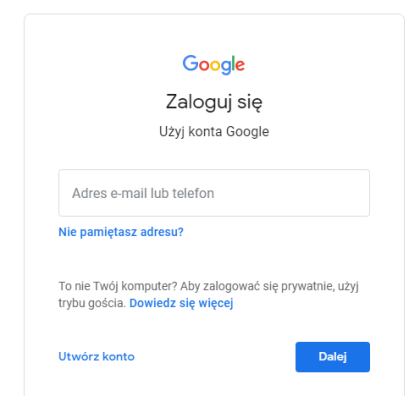 2.Tworzenie prezentacji : kliknij myszką na 9 kwadracików, obok ikonki z twoim logo- czerwona strzałka .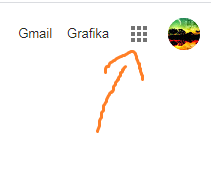 Następnie wybierz prezentacje: 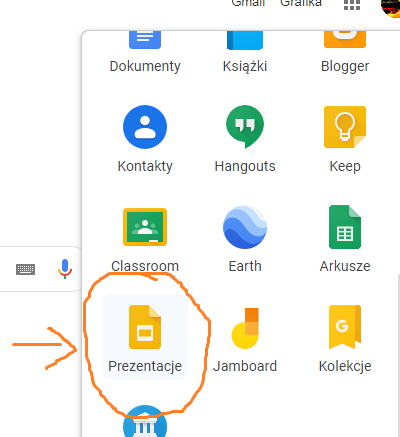 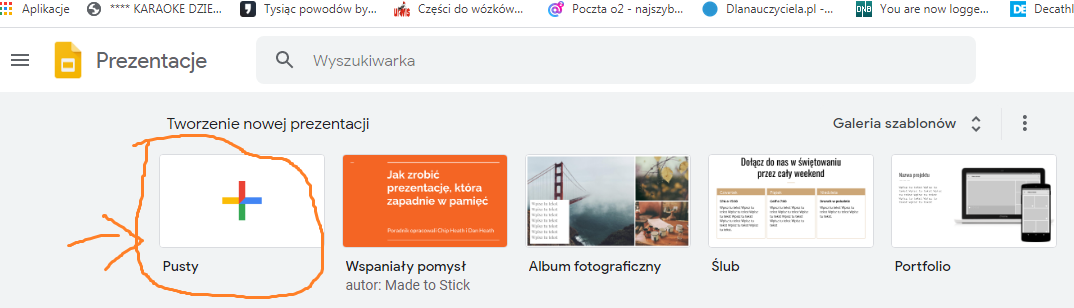 Następnie kliknij pusty i już można tworzyć!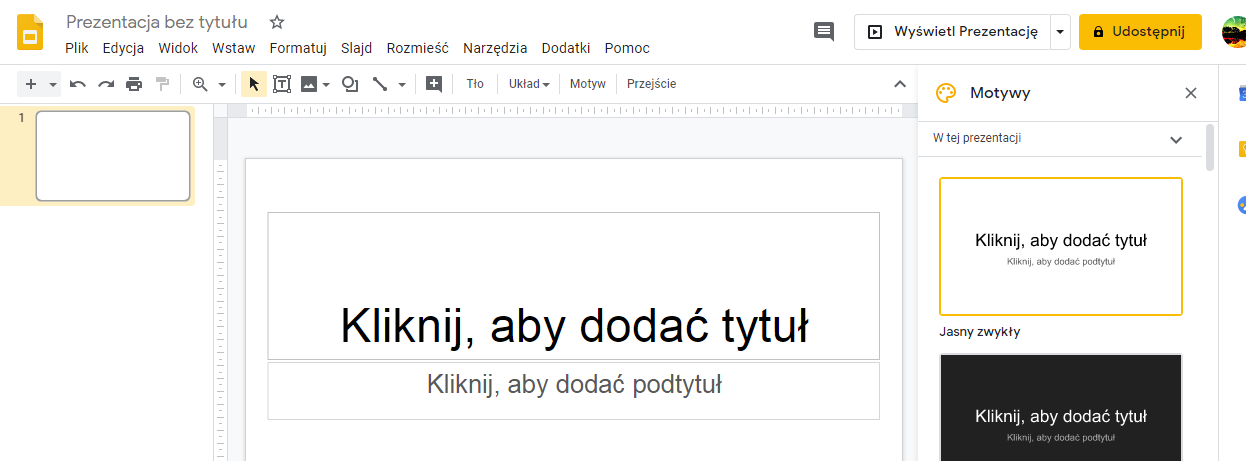 Aby wysłać do classrooma: kliknij plik – udostępnij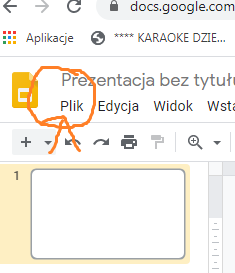 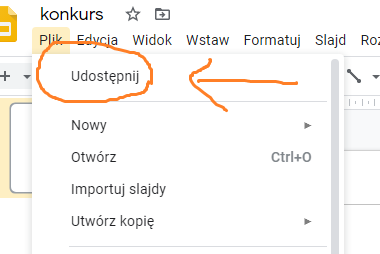 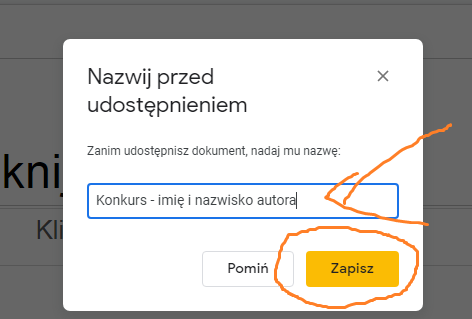 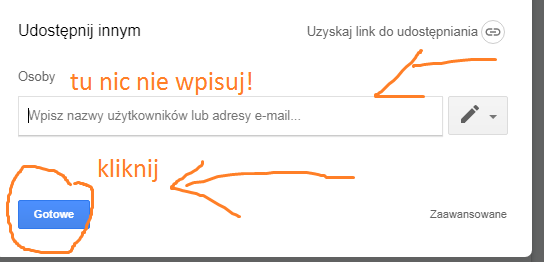 Następnie wejdź na Classrooma: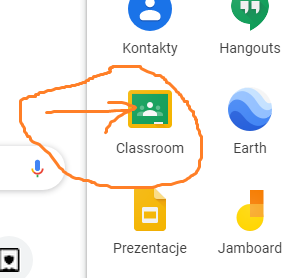 Wybierz swoją klasę, uczniowie mający plastykę i informatykę umieszczają w klasie informatyka!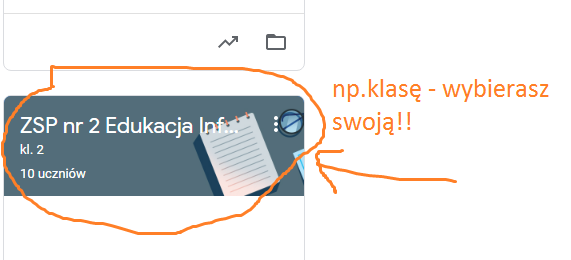 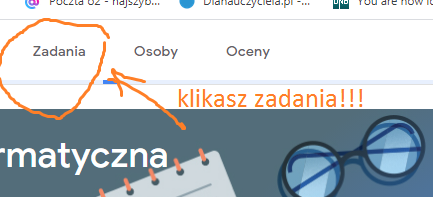 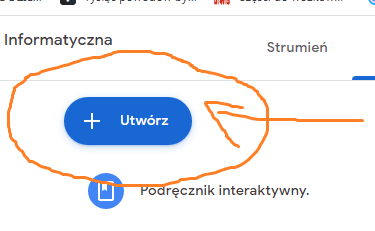 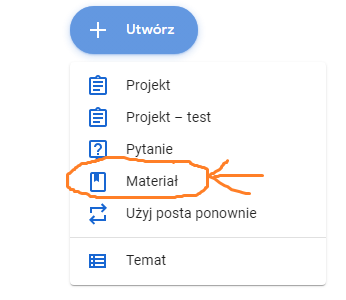 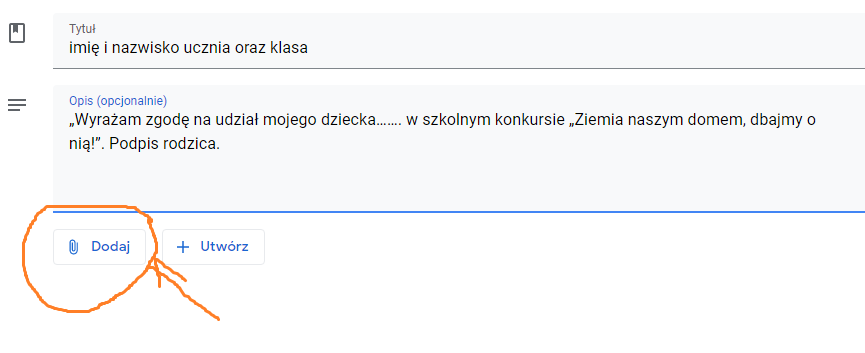 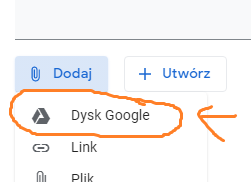 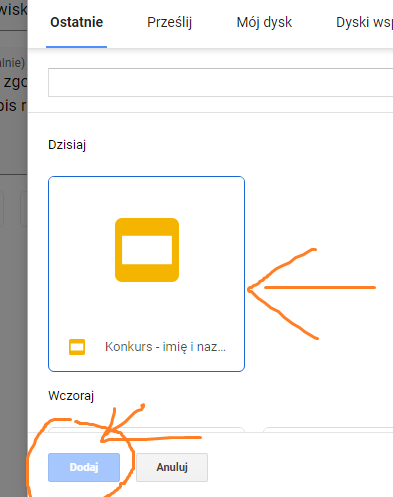 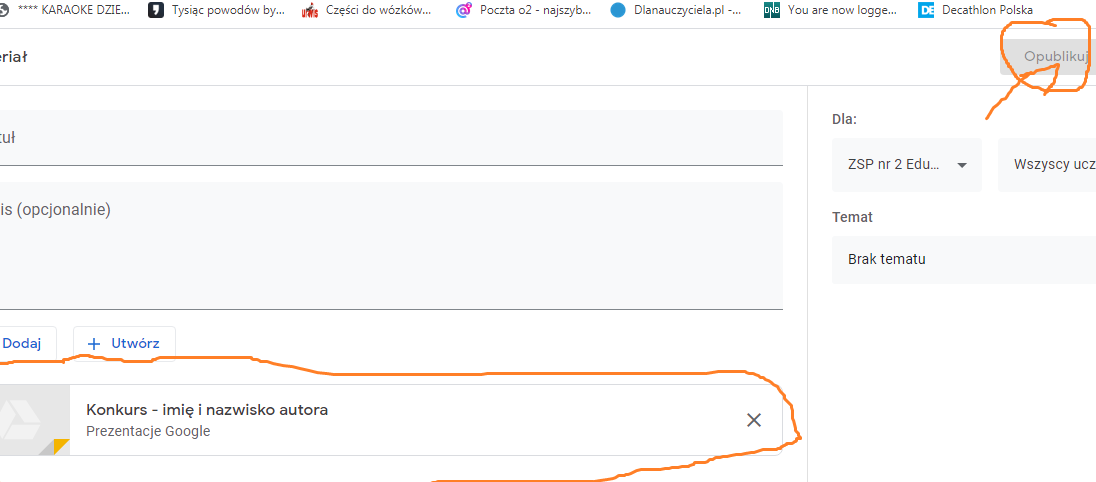 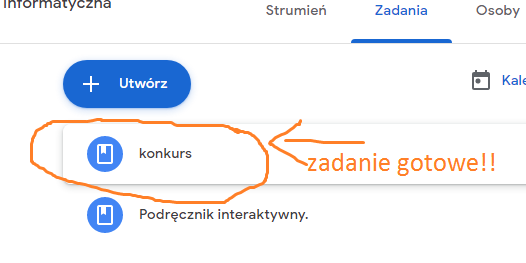 Dokument tekstowy: wszystkie zasady w taki sam sposób jak powyżej, wybieramy na początku dokument.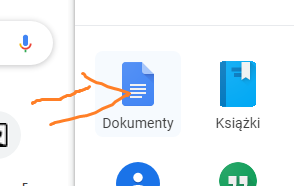 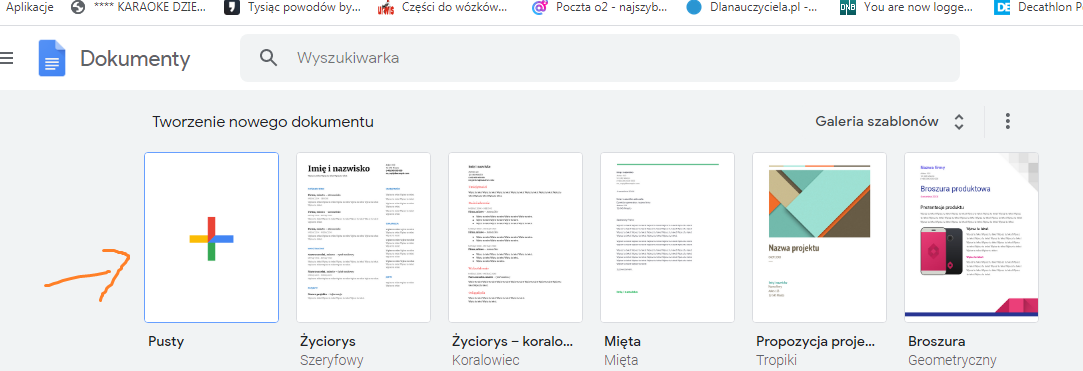 Aby udostępnić- postępuj jak wyżej.  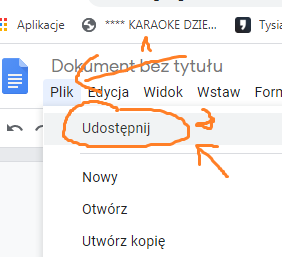 Edytor grafiki: Rysunek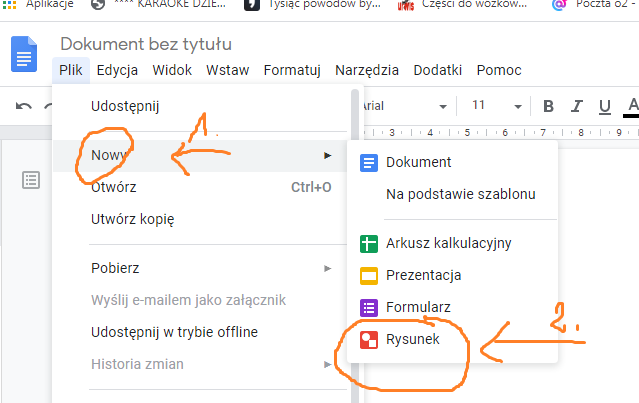 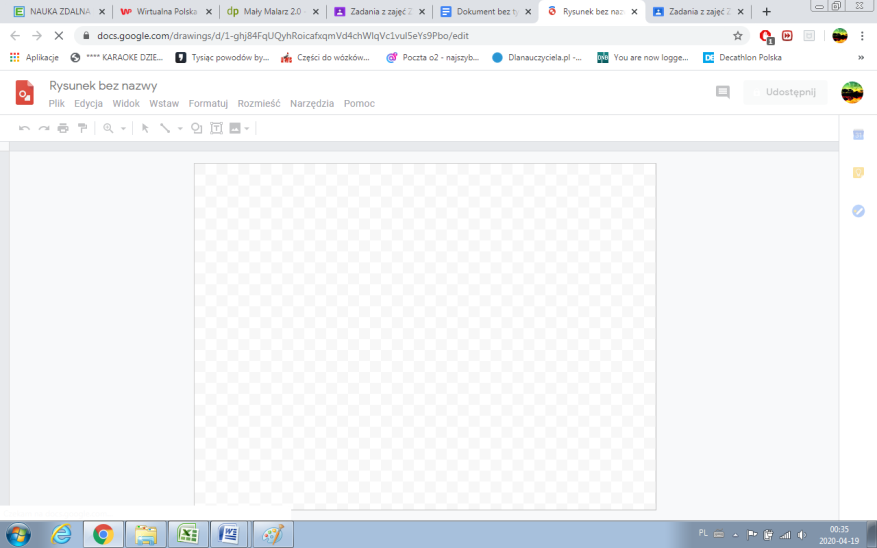 Aby udostępnić klikasz plik i postępujesz tak jak wyżej. Masz dwa tygodnie, nie musisz się spieszyć i martwić  że coś pójdzie nie tak i nie zdążysz. Na pewno Ci się uda !!!  Powodzenia.